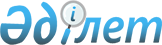 2024 – 2026 жылдарға арналған Аламесек ауылдық округінің бюджеті туралыҚызылорда облысы Жалағаш аудандық мәслихатының 2023 жылғы 25 желтоқсандағы № 12-7 шешімі.
      Қазақстан Республикасы Бюджет кодексінің 75-бабының 2-тармағына және "Қазақстан Республикасындағы жергілікті мемлекеттік басқару және өзін-өзі басқару туралы" Қазақстан Республикасы Заңының 6-бабының 2-7-тармағына сәйкес Жалағаш аудандық мәслихаты ШЕШІМ ҚАБЫЛДАДЫ:
      1. 2024 – 2026 жылдарға арналған Аламесек ауылдық округінің бюджеті осы шешімнің тиісінше 1, 2, 3 және 4-қосымшаларына сәйкес, оның ішінде 2024 жылға мынадай көлемдерде бекітілсін:
      1) кірістер – 662 079 мың теңге, оның ішінде:
      cалықтық түсімдер – 6 670 мың теңге;
      салықтық емес түсімдер – 0;
      негізгі капиталды сатудан түсетін түсімдер – 0;
      трансферттер түсімдері – 655 409 мың теңге;
      2) шығындар – 664 726 мың теңге;
      3) таза бюджеттік кредиттеу – 0;
      бюджеттік кредиттер – 0;
      бюджеттік кредиттерді өтеу – 0;
      4) қаржы активтерімен операциялар бойынша сальдо – 0;
      қаржы активтерін сатып алу – 0;
      мемлекеттің қаржы активтерін сатудан түсетін түсімдер – 0;
      5) бюджет тапшылығы (профициті) – -2 647 мың теңге;
      6) бюджет тапшылығын қаржыландыру (профицитін пайдалану) – 2 647 мың теңге;
      қарыздар түсімі – 0;
      қарыздарды өтеу – 0;
      бюджет қаражатының пайдаланылатын қалдықтары – 2 647 мың теңге.
      Ескерту. 1-тармақ жаңа редакцияда - Қызылорда облысы Жалағаш аудандық мәслихатының 29.05.2024 20-5 (01.01.2024 бастап қолданысқа енгізіледі) шешімімен.


      2. 2024 жылға арналған ауылдық округ бюджетіне облыстық бюджеттен "Ауыл-Ел бесігі" жобасы шеңберінде қаралған ағымдағы нысаналы трансферттер 4-қосымшаға сәйкес бекітілсін.
      3. Осы шешім 2024 жылғы 1 қаңтардан бастап қолданысқа енгізіледі. 2024 жылға арналған Аламесек ауылдық округінің бюджеті
      Ескерту. 1-қосымша жаңа редакцияда - Қызылорда облысы Жалағаш аудандық мәслихатының 29.05.2024 20-5 (01.01.2024 бастап қолданысқа енгізіледі) шешімімен. 2025 жылға арналған Аламесек ауылдық округінің бюджеті  2026 жылға арналған Аламесек ауылдық округінің бюджеті  2024 жылға арналған ауылдық округ бюджетіне облыстық бюджеттен "Ауыл-Ел бесігі" жобасы шеңберінде қаралған ағымдағы нысаналы трансферттер
					© 2012. Қазақстан Республикасы Әділет министрлігінің «Қазақстан Республикасының Заңнама және құқықтық ақпарат институты» ШЖҚ РМК
				
      Жалағаш аудандық мәслихатының төрағасы 

У.Елеусинов
Жалағаш аудандық мәслихатының
2023 жылғы 25 желтоқсандағы
№ 12-7 шешіміне 1-қосымша
Санаты 
Санаты 
Санаты 
Санаты 
Сомасы,
мың теңге
Сыныбы 
Сыныбы 
Сыныбы 
Сомасы,
мың теңге
Кіші сыныбы
Кіші сыныбы
Сомасы,
мың теңге
Атауы
Кірістер 
662079
1
Салықтық түсiмдер
6670
1
Табыс салығы
421
2
Жеке табыс салығы
421
04
Меншiкке салынатын салықтар
6249
1
Мүлiкке салынатын салықтар
150
3
Жер салығы
25
4
Көлiк кұралдарына салынатын салық
2724
5
Біріңғай жер салығы
3350
2
Салықтық емес түсiмдер
0
06
Басқа да салықтық емес түсiмдер
0
1
Басқа да салықтық емес түсiмдер
0
3
Негізгі капиталды сатудан түсетін түсімдер
0
01
Мемлекеттік мекемелерге бекітілген мемлекеттік мүлікті сату
0
1
Мемлекеттік мекемелерге бекітілген мемлекеттік мүлікті сату
0
4
Трансферттердің түсімдері
655409
02
Мемлекеттік басқарудың жоғарғы тұрған органдарынан түсетін трансферттер
655409
3
Аудандардың (облыстық маңызы бар қаланың) бюджетінен трансферттер
655409
 Функционалдық топ
 Функционалдық топ
 Функционалдық топ
 Функционалдық топ
Сомасы, мың теңге
Бюджеттік бағдарламалардың әкімшісі
Бюджеттік бағдарламалардың әкімшісі
Бюджеттік бағдарламалардың әкімшісі
Сомасы, мың теңге
Бағдарлама 
Бағдарлама 
Сомасы, мың теңге
Атауы
Сомасы, мың теңге
Шығындар
664726
01
Жалпы сипаттағы мемлекеттiк қызметтер 
51588
124
Аудандық маңызы бар қала, ауыл, кент, ауылдық округ әкімінің аппараты 
51588
001
Аудандық маңызы бар қала, ауыл, кент, ауылдық округ әкімінің қызметін қамтамасыз ету жөніндегі қызметтер
50545
022
Мемлекеттік органның күрделі шығыстары
1043
06
Әлеуметтiк көмек және әлеуметтiк қамсыздандыру
8338
124
Аудандық маңызы бар қала, ауыл, кент, ауылдық округ әкімінің аппараты 
8338
003
Мұқтаж азаматтарға үйде әлеуметтiк көмек көрсету
8338
07
Тұрғын үй-коммуналдық шаруашылық
7547
124
Аудандық маңызы бар қала, ауыл, кент, ауылдық округ әкімінің аппараты 
7547
008
Елді мекендердегі көшелерді жарықтандыру
1800
009
Елдi мекендердiң санитариясын қамтамасыз ету
1000
011
Елді мекендерді абаттандыру мен көгалдандыру 
4747
08
Мәдениет, спорт, туризм және ақпараттык кеңістік
43054
124
Аудандық маңызы бар қала, ауыл, кент, ауылдық округ әкімінің аппараты 
43054
006
Жергілікті деңгейде мәдени-демалыс жұмысын қолдау
43054
12
Көлік және коммуникация
6000
124
Аудандық маңызы бар қала, ауыл, кент, ауылдық округ әкімінің аппараты
6000
045
Аудандык маңызы бар қалаларда, ауылдарда, кенттерде, ауылдық округтерде автомобиль жолдарын күрделі және орташа жөндеу
6000
13
Басқалар 
548199
124
Аудандық маңызы бар қала, ауыл, кент, ауылдық округ әкімінің аппараты 
548199
040
Өңірлерді дамытудың 2025 жылға дейінгі бағдарламасы шеңберінде өңірлерді экономикалық дамытуға жәрдемдесу бойынша шараларды іске асыруға ауылдық елді мекендерді жайластыруды шешуге арналған іс-шараларды іске асыру
2400
057
"Ауыл –Ел бесігі" жобасы шеңберінде ауылдық елді мекендердегі әлеуметтік және инженерлік инфрақұрылым бойынша іс-шаралар іске асыру
545799
Бюджет тапшылығы (профициті)
-2647
Бюджет тапшылығын қаржыландыру (профицитін пайдалану)
2647
8
Бюджет қаражатының пайдаланылатын қалдықтары
2647
1
Бюджет қаражатының бос қалдықтары
2647Жалағаш аудандық мәслихатының
2023 жылғы 25 желтоқсандағы
№ 12-7 шешіміне 2-қосымша
Санаты 
Санаты 
Санаты 
Санаты 
Сомасы,
мың теңге
Сыныбы 
Сыныбы 
Сыныбы 
Сомасы,
мың теңге
Кіші сыныбы
Кіші сыныбы
Сомасы,
мың теңге
Атауы
Кірістер 
126933
1
Салықтық түсiмдер
2270
1
Табыс салығы
171
2
Жеке табыс салығы
171
04
Меншiкке салынатын салықтар
2099
1
Мүлiкке салынатын салықтар
150
3
Жер салығы
25
4
Көлiк кұралдарына салынатын салық
1924
2
Салықтық емес түсiмдер
0
06
Басқа да салықтық емес түсiмдер
0
1
Басқа да салықтық емес түсiмдер
0
3
Негізгі капиталды сатудан түсетін түсімдер
0
01
Мемлекеттік мекемелерге бекітілген мемлекеттік мүлікті сату
0
1
Мемлекеттік мекемелерге бекітілген мемлекеттік мүлікті сату
0
4
Трансферттердің түсімдері
124663
02
Мемлекеттік басқарудың жоғарғы тұрған органдарынан түсетін трансферттер
124663
3
Аудандардың (облыстық маңызы бар қаланың) бюджетінен трансферттер
124663
 Функционалдық топ
 Функционалдық топ
 Функционалдық топ
 Функционалдық топ
Сомасы, мың теңге
Бюджеттік бағдарламалардың әкімшісі
Бюджеттік бағдарламалардың әкімшісі
Бюджеттік бағдарламалардың әкімшісі
Сомасы, мың теңге
Бағдарлама 
Бағдарлама 
Сомасы, мың теңге
Атауы
Сомасы, мың теңге
Шығындар
126933
01
Жалпы сипаттағы мемлекеттiк қызметтер 
62807
124
Аудандық маңызы бар қала, ауыл, кент, ауылдық округ әкімінің аппараты 
62807
001
Аудандық маңызы бар қала, ауыл, кент, ауылдық округ әкімінің қызметін қамтамасыз ету жөніндегі қызметтер
62807
06
Әлеуметтiк көмек және әлеуметтiк қамсыздандыру
8338
124
Аудандық маңызы бар қала, ауыл, кент, ауылдық округ әкімінің аппараты 
8338
003
Мұқтаж азаматтарға үйде әлеуметтiк көмек көрсету
8338
07
Тұрғын үй-коммуналдық шаруашылық
5300
124
Аудандық маңызы бар қала, ауыл, кент, ауылдық округ әкімінің аппараты 
5300
008
Елді мекендердегі көшелерді жарықтандыру
2300
009
Елдi мекендердiң санитариясын қамтамасыз ету
1500
011
Елді мекендерді абаттандыру мен көгалдандыру 
1500
08
Мәдениет, спорт, туризм және ақпараттык кеңістік
48288
124
Аудандық маңызы бар қала, ауыл, кент, ауылдық округ әкімінің аппараты 
48288
006
Жергілікті деңгейде мәдени-демалыс жұмысын қолдау
48288
13
Басқалар 
2200
124
Аудандық маңызы бар қала, ауыл, кент, ауылдық округ әкімінің аппараты 
2200
040
Өңірлерді дамытудың 2025 жылға дейінгі бағдарламасы шеңберінде өңірлерді экономикалық дамытуға жәрдемдесу бойынша шараларды іске асыруға ауылдық елді мекендерді жайластыруды шешуге арналған іс-шараларды іске асыру
2200
Бюджет тапшылығы (профициті)
-0
Бюджет тапшылығын қаржыландыру (профицитін пайдалану)
0
8
Бюджет қаражатының пайдаланылатын қалдықтары
0
1
Бюджет қаражатының бос қалдықтары
0Жалағаш аудандық мәслихатының
2023 жылғы 25 желтоқсандағы
№ 12-7 шешіміне 3-қосымша
Санаты 
Санаты 
Санаты 
Санаты 
Сомасы,
мың теңге
Сыныбы 
Сыныбы 
Сыныбы 
Сомасы,
мың теңге
Кіші сыныбы
Кіші сыныбы
Сомасы,
мың теңге
Атауы
Кірістер 
126933
1
Салықтық түсiмдер
2270
1
Табыс салығы
171
2
Жеке табыс салығы
171
04
Меншiкке салынатын салықтар
2099
1
Мүлiкке салынатын салықтар
150
3
Жер салығы
25
4
Көлiк кұралдарына салынатын салық
1924
2
Салықтық емес түсiмдер
0
06
Басқа да салықтық емес түсiмдер
0
1
Басқа да салықтық емес түсiмдер
0
3
Негізгі капиталды сатудан түсетін түсімдер
0
01
Мемлекеттік мекемелерге бекітілген мемлекеттік мүлікті сату
0
1
Мемлекеттік мекемелерге бекітілген мемлекеттік мүлікті сату
0
4
Трансферттердің түсімдері
124663
02
Мемлекеттік басқарудың жоғарғы тұрған органдарынан түсетін трансферттер
124663
3
Аудандардың (облыстық маңызы бар қаланың) бюджетінен трансферттер
124663
 Функционалдық топ
 Функционалдық топ
 Функционалдық топ
 Функционалдық топ
Сомасы, мың теңге
Бюджеттік бағдарламалардың әкімшісі
Бюджеттік бағдарламалардың әкімшісі
Бюджеттік бағдарламалардың әкімшісі
Сомасы, мың теңге
Бағдарлама 
Бағдарлама 
Сомасы, мың теңге
Атауы
Сомасы, мың теңге
Шығындар
126933
01
Жалпы сипаттағы мемлекеттiк қызметтер 
62807
124
Аудандық маңызы бар қала, ауыл, кент, ауылдық округ әкімінің аппараты 
62807
001
Аудандық маңызы бар қала, ауыл, кент, ауылдық округ әкімінің қызметін қамтамасыз ету жөніндегі қызметтер
62807
06
Әлеуметтiк көмек және әлеуметтiк қамсыздандыру
8338
124
Аудандық маңызы бар қала, ауыл, кент, ауылдық округ әкімінің аппараты 
8338
003
Мұқтаж азаматтарға үйде әлеуметтiк көмек көрсету
8338
07
Тұрғын үй-коммуналдық шаруашылық
5300
124
Аудандық маңызы бар қала, ауыл, кент, ауылдық округ әкімінің аппараты 
5300
008
Елді мекендердегі көшелерді жарықтандыру
2300
009
Елдi мекендердiң санитариясын қамтамасыз ету
1500
011
Елді мекендерді абаттандыру мен көгалдандыру 
1500
08
Мәдениет, спорт, туризм және ақпараттык кеңістік
48288
124
Аудандық маңызы бар қала, ауыл, кент, ауылдық округ әкімінің аппараты 
48288
006
Жергілікті деңгейде мәдени-демалыс жұмысын қолдау
48288
13
Басқалар 
2200
124
Аудандық маңызы бар қала, ауыл, кент, ауылдық округ әкімінің аппараты 
2200
040
Өңірлерді дамытудың 2025 жылға дейінгі бағдарламасы шеңберінде өңірлерді экономикалық дамытуға жәрдемдесу бойынша шараларды іске асыруға ауылдық елді мекендерді жайластыруды шешуге арналған іс-шараларды іске асыру
2200
Бюджет тапшылығы (профициті)
-0
Бюджет тапшылығын қаржыландыру (профицитін пайдалану)
0
8
Бюджет қаражатының пайдаланылатын қалдықтары
0
1
Бюджет қаражатының бос қалдықтары
0Жалағаш аудандық мәслихатының
2023 жылғы 25 желтоқсандағы
№ 12-7 шешіміне 4-қосымша 
Атауы
Сомасы, мың теңге
Барлығы 
545799
Есет батыр ауылындағы Т. Бисембаев, Бөлебай би, Өмірбай шешен, Жаңа жарма, Сарман батыр көшелерін күрделі жөндеу
545799